2021年中国青年科技奖天津市候选人线上填报系统申报人使用手册天津市科学技术协会2021.6.30目 录1. 申报人登陆1.1 访问地址输入在浏览器地址栏输入https://www.xuehuixueshutj.com/talents/ ，即可访问登陆页面。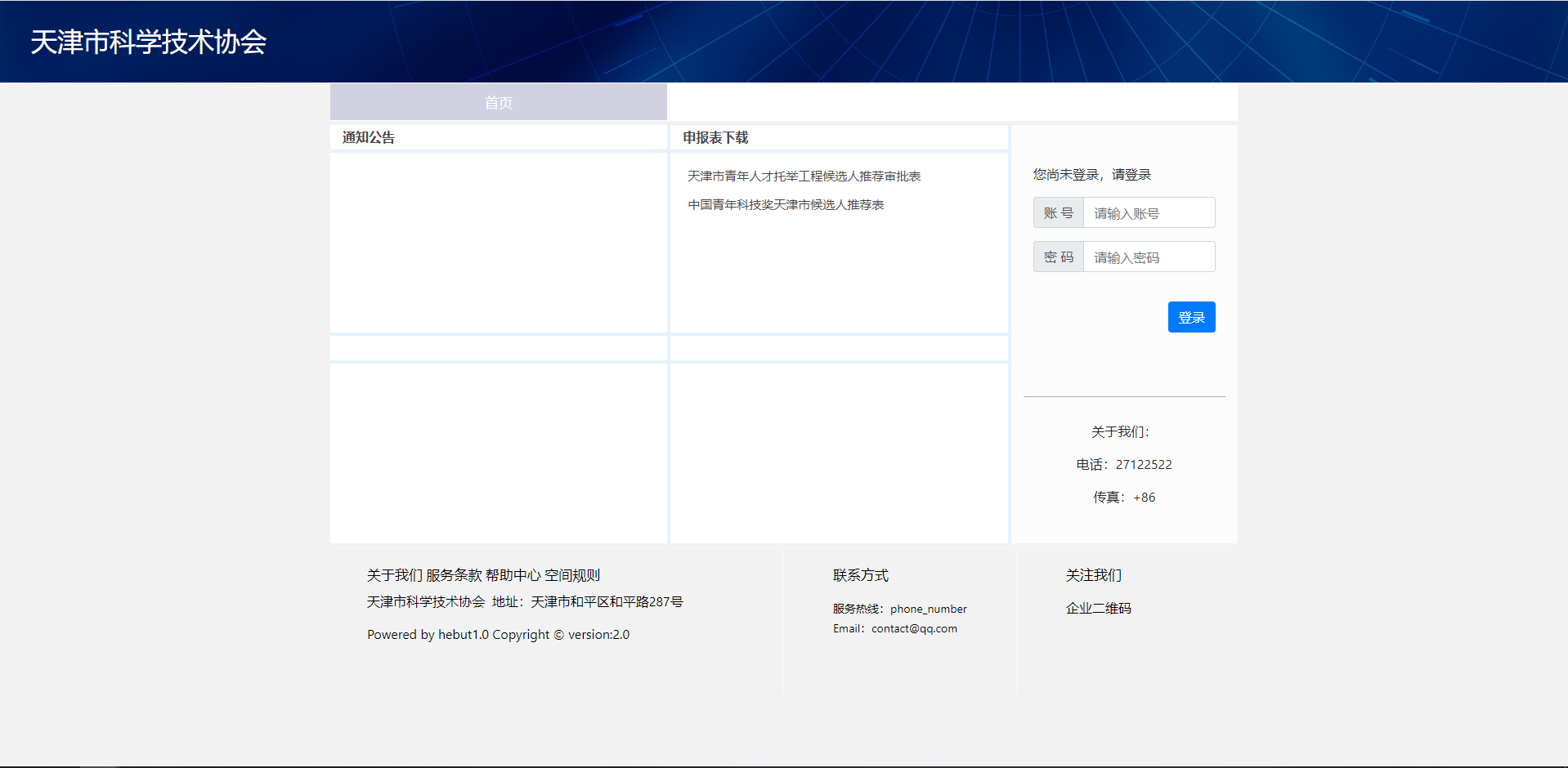 1.2 账号和密码输入在账号和密码栏中输入相应的内容，然后点击登陆即可进入。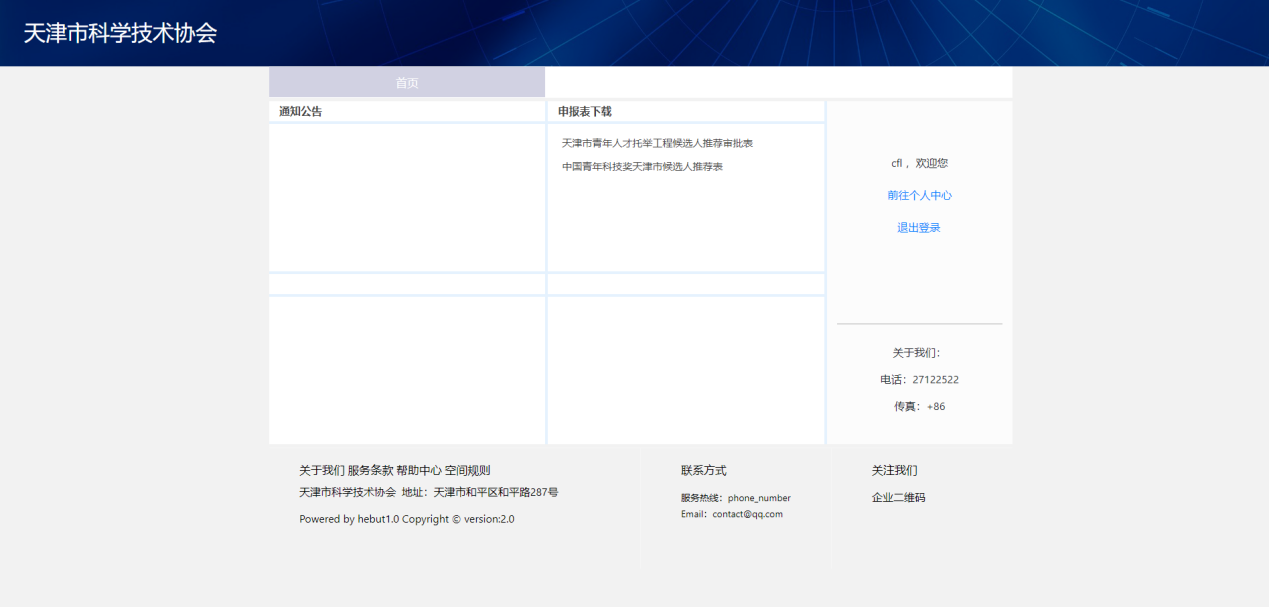 2. 申报模块2.1 我的申报申报人登陆系统后，点击我的申报按钮，可以查看自己保存、提交的申报表和申报表的审批状态。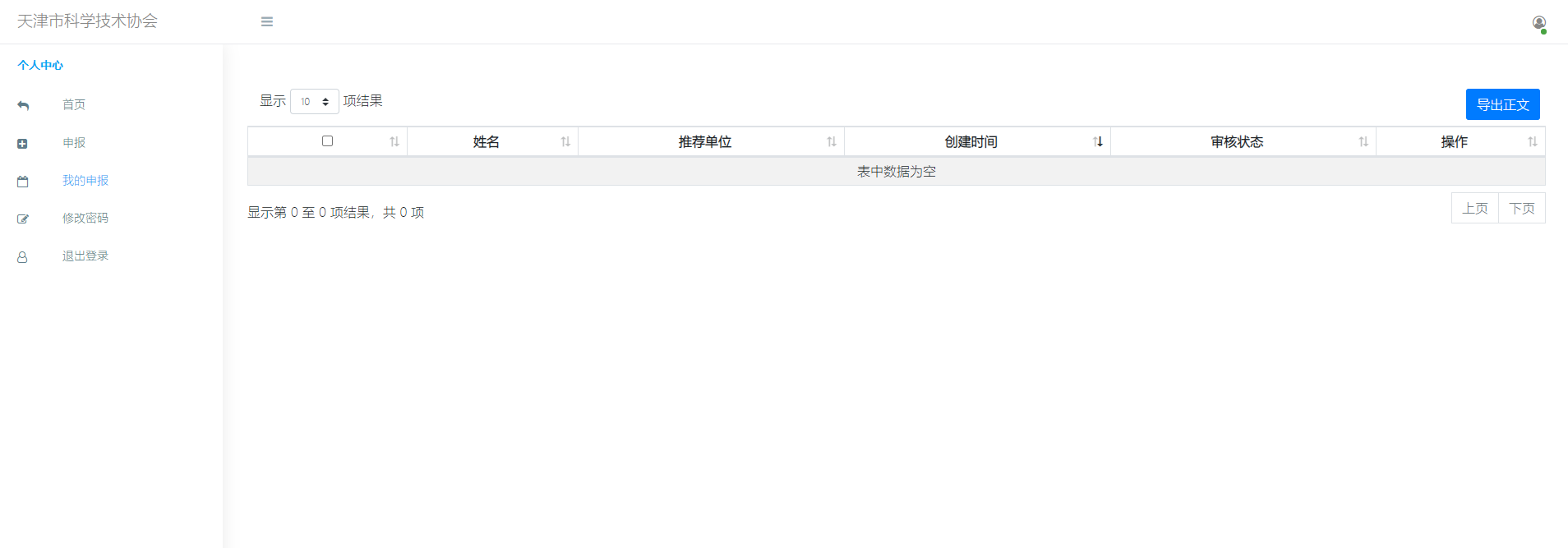 2.1.1 导出正文点击页面中的导出正文按钮，可以导出申报表相关的文件。2.2 申报点击申报按钮，即可进入到申报的填表说明页面。选择成果类型、学科组并勾选填表承诺之后，点击确认按钮进入到下一页面。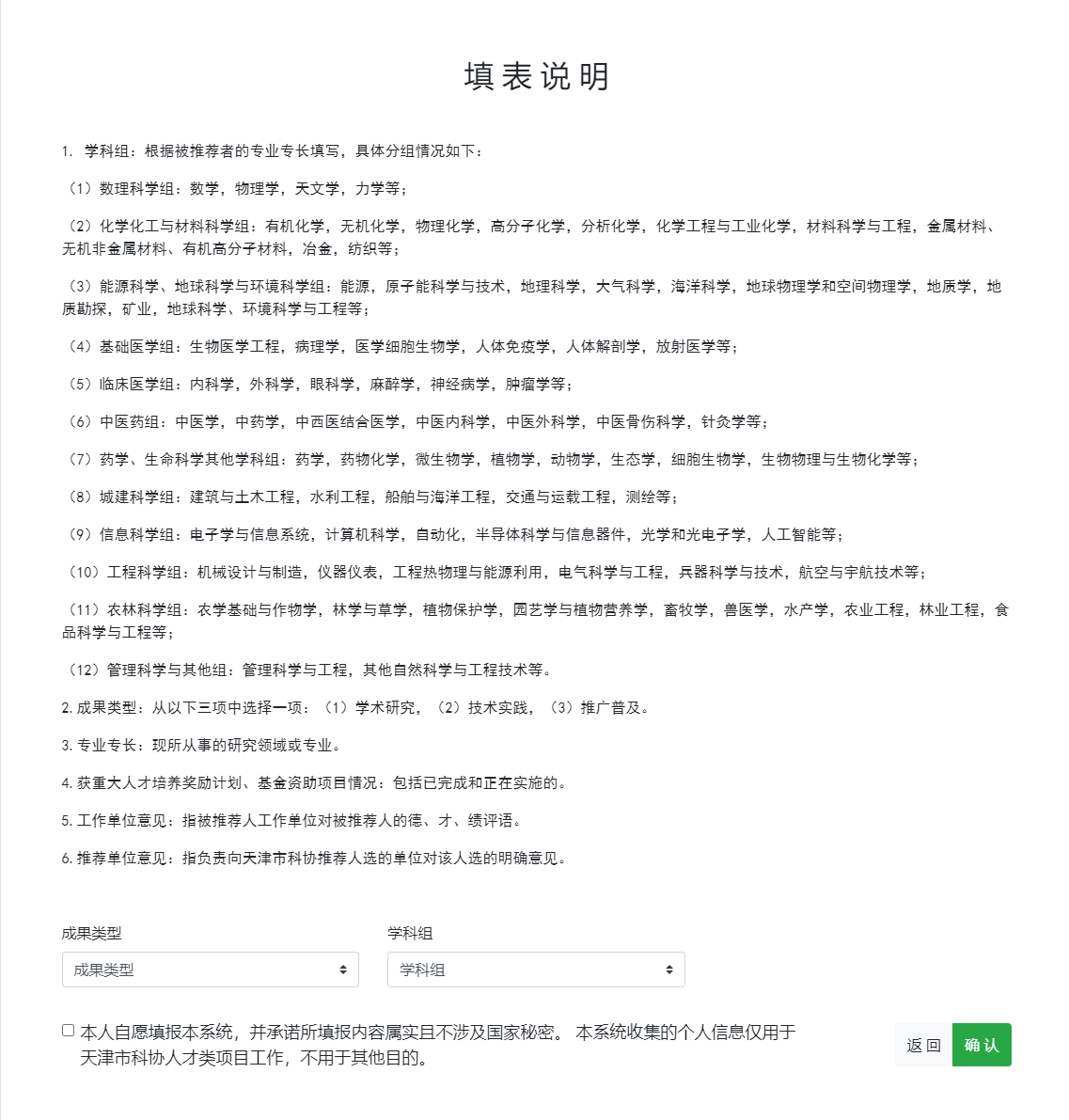 2.2.1 填写进入到申报表填写页面后，请规范填写完整表格的每一页内容。每一页内容填写完整后，请点击右上角的保存按钮保存当前页面。填写申报表时要求必须首先填写完第一页内容方可填写其他页内容。当前页内容填写并保存后，可点击标签进入下一页继续填写。特别提醒: 填报过程中,每页内容填写完必须点击右上角的”保存”按钮进行保存,否则退出后信息将丢失。上传图片大小不能超过5M。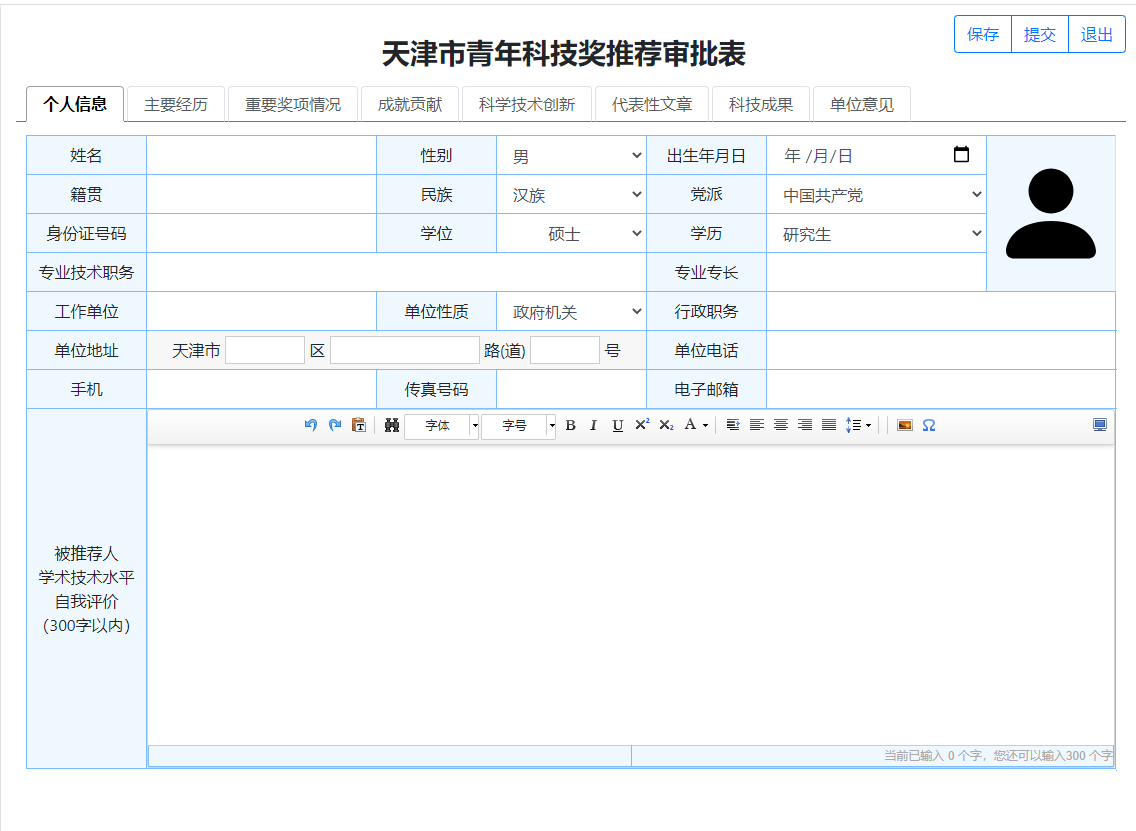 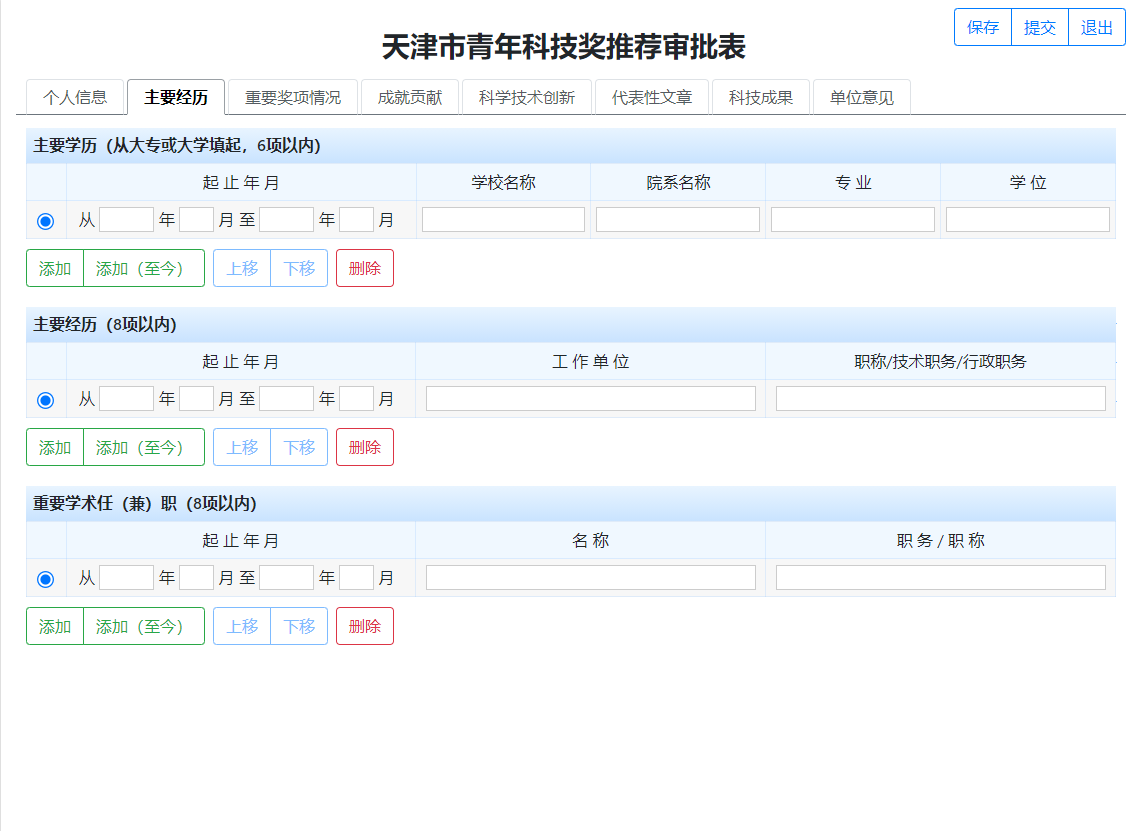 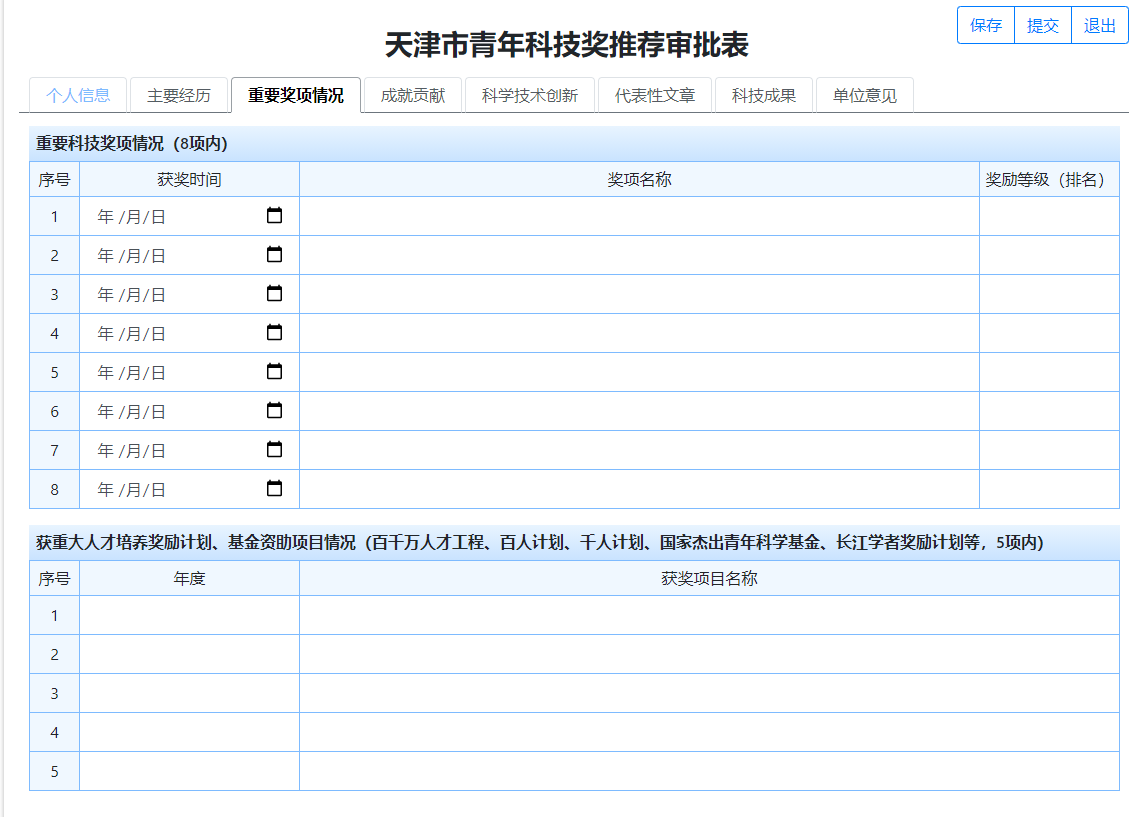 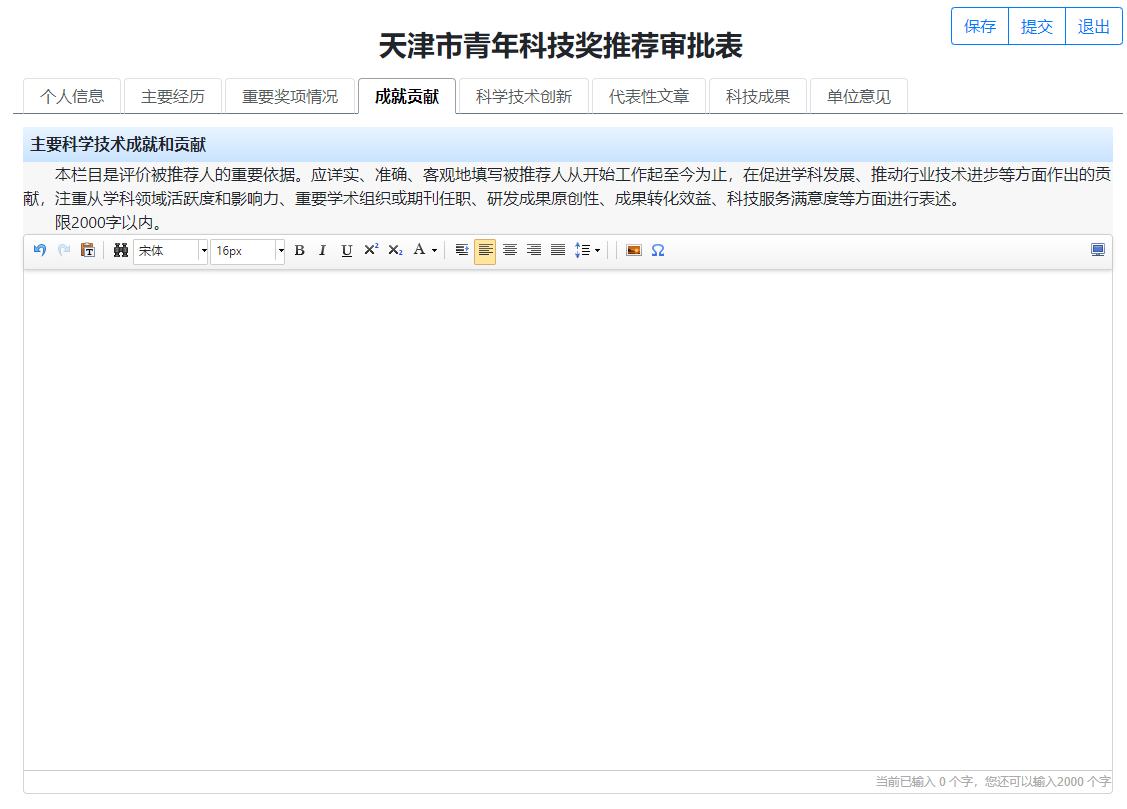 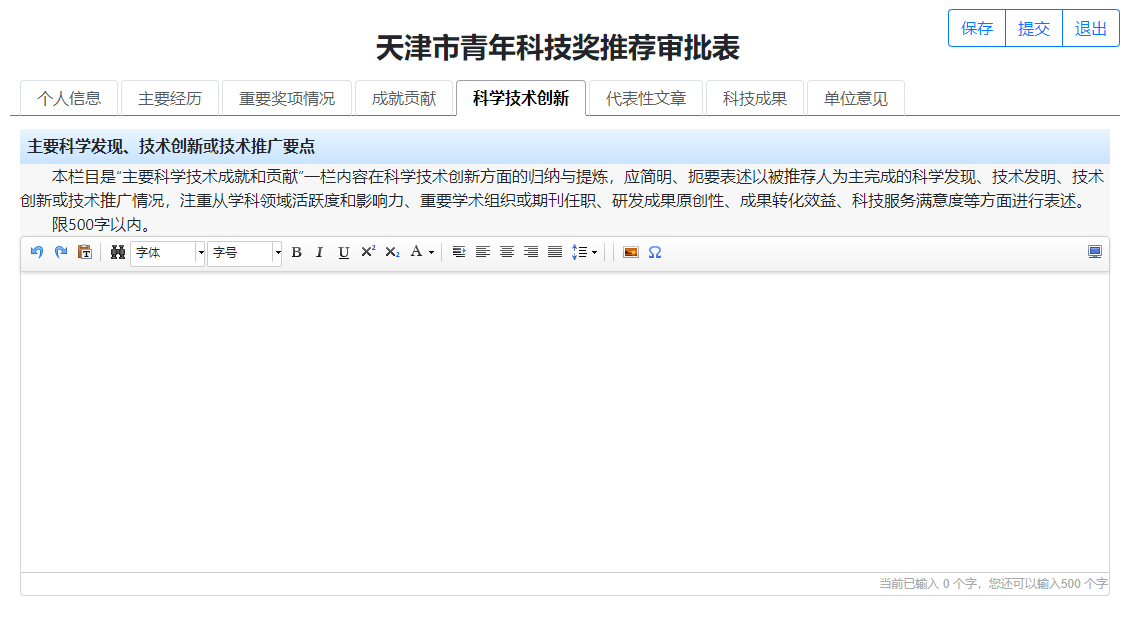 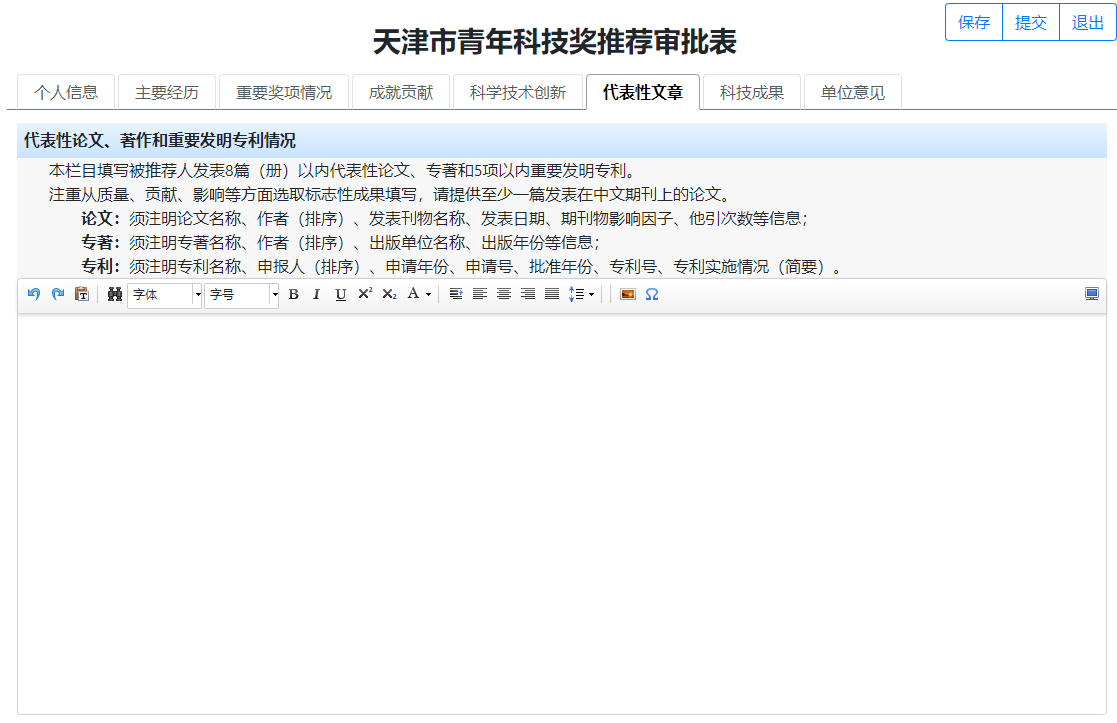 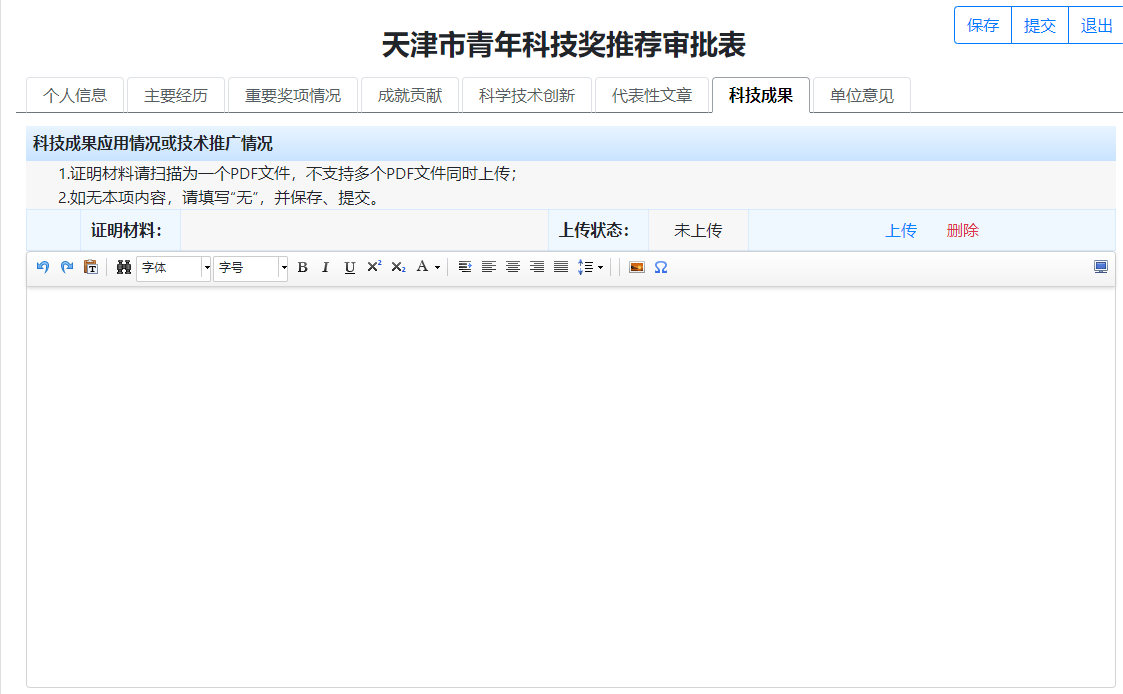 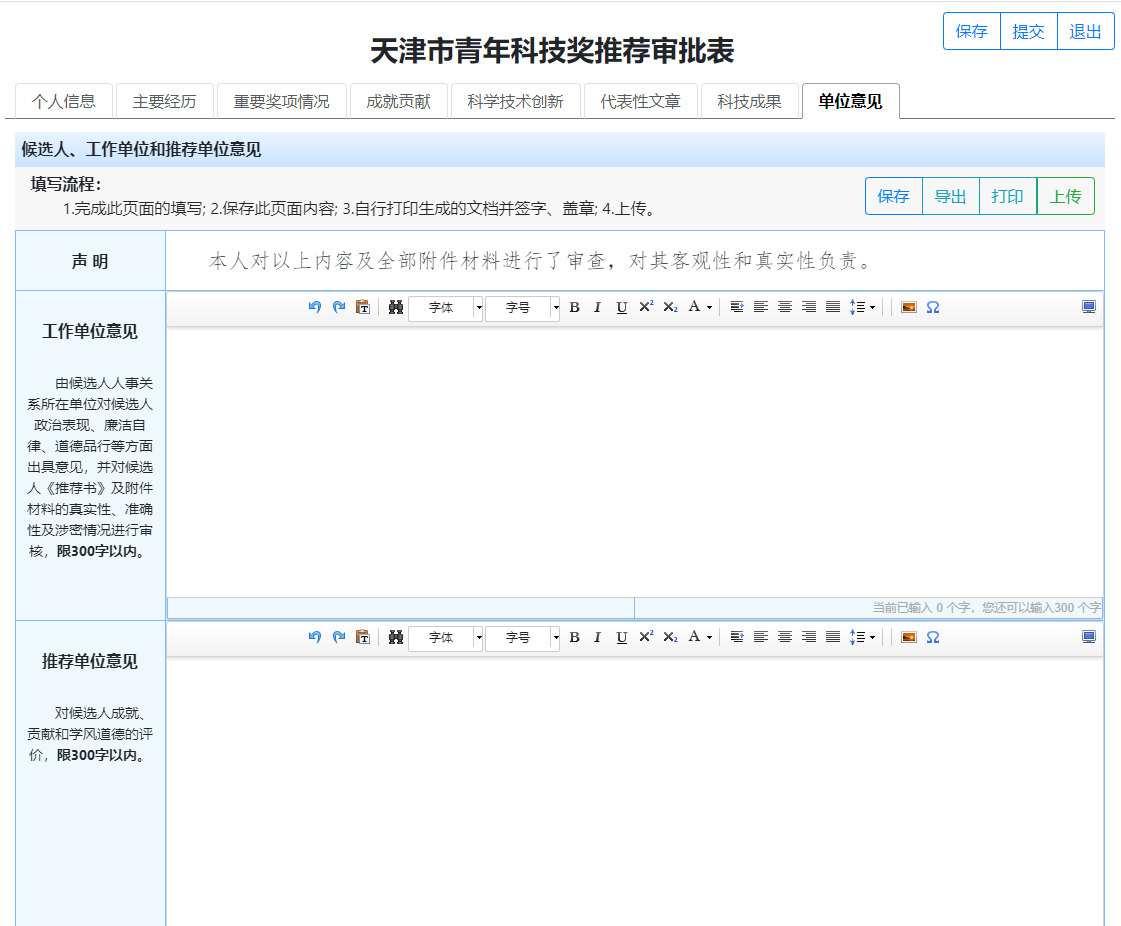 2.2.2 提交申报人填写完整所有信息，并确认无误后，点击右上角提交按钮。提交按钮点击后申报表不可修改，直至推荐单位审批处理结束。至此，申报人申报流程结束。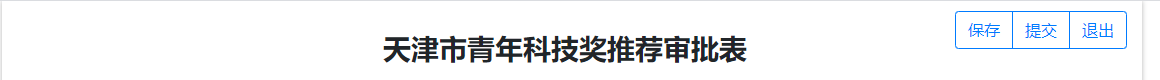 申报人可以在个人中心查询自己的申报信息。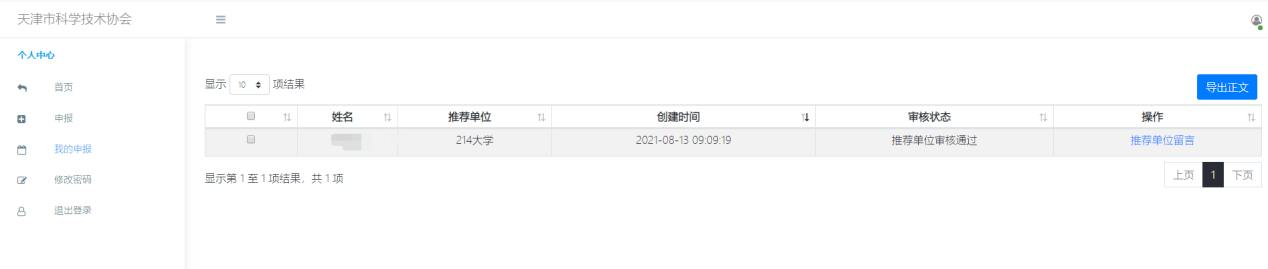 